　別紙　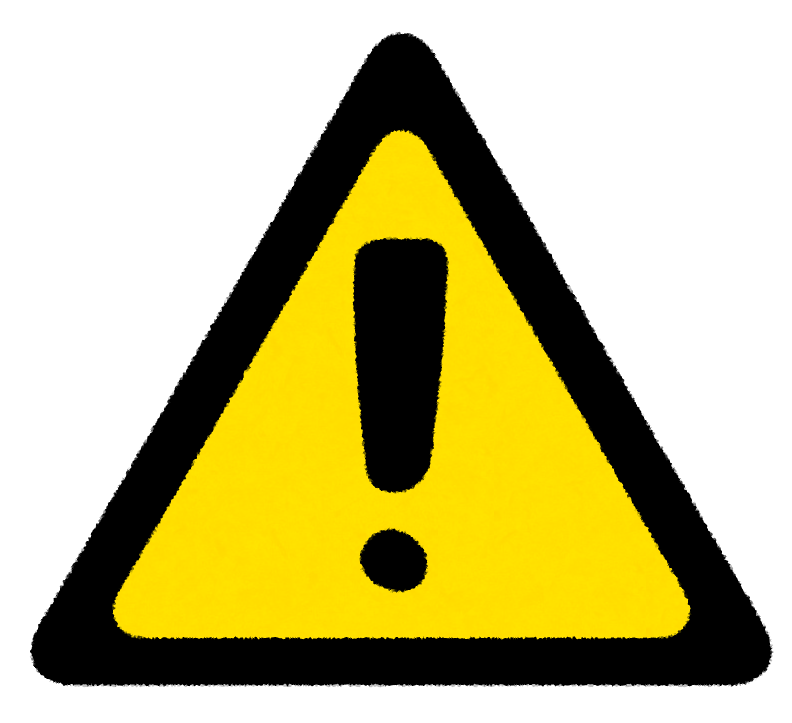 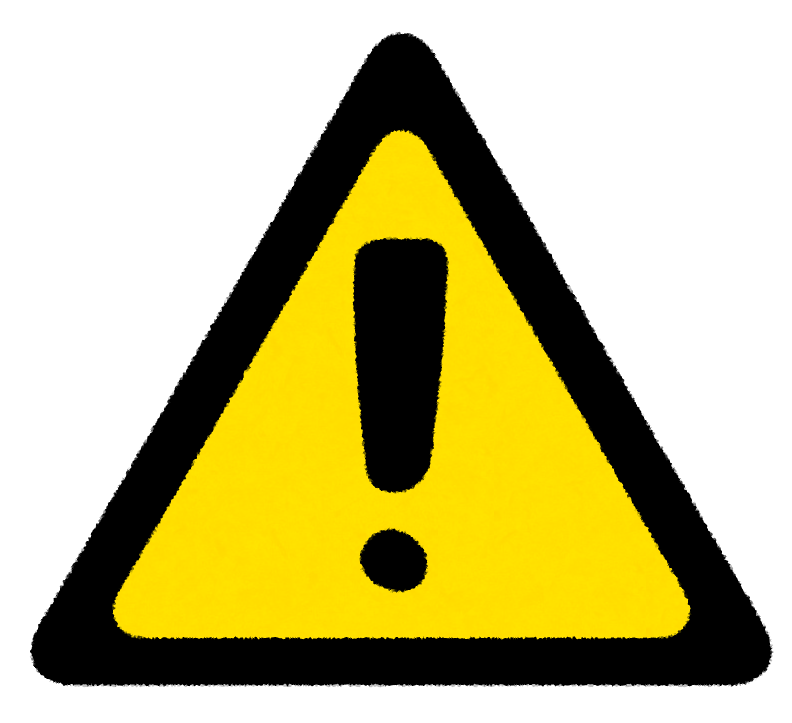 空港で楽しいキャンプ♪　ご利用に際しての注意事項以下、ご一読のうえ、内容をご確認のうえお申し込みください。ご利用に際しては、安全に、快適に使っていただくために、ルールを守ってご利用ください。【ご利用環境】　　　　　　　　　　　　　　　　　　　　　　　　　　　　　　　　水道は簡易なものが一か所ある程度です。キャンプ用の炊事場、洗い場ではありません。シャワー設備、照明用・調理用の電源はありません。トイレは、隣接する事業者棟のトイレをご利用ください（車いす対応）。トイレの前にジュースの自動販売機が１台あります。自分で出したゴミ（残飯含む）は必ずお持ち帰りください。必ず貸し出した区画の中でキャンプをお楽しみください。【火の使用など】（くれぐれも火の取扱いには十分ご注意ください）　　　　　　　　　　　　　　　　　　　　　　　　　　　　　　　　　　　　　　　　　　　　　　　　　　　　　　　　　　　　　　　空港の安全上、たき火、キャンプファイヤー、花火は厳禁。団体でバーベキューをする場合、指定の場所で、バーベキューコンロを使用し、火は炭火としてください。少人数（数名程度）でバーベキューをする場合はテント横でもかまいません。（バーベキューコンロまたはカセットコンロを使用）炭火を使用する場合、使用後に必ず消火を確認し、ドラム缶（期間中常設）に入れてください。発電機（携帯型含む）の使用は不可。【その他のインフォメーション】　　　　　　　　　　　　　　　　　　　　　　　　　芝生広場へのペットの入園は禁止されていますのでペットの同伴はできません。フェンスに囲まれているので野生動物が入った形跡はこれまでありませんが、夜間はゲートを閉め、食べ物を外に出したままにしないでください。空港入口交差点に街灯があり、また、滑走路内には無線施設の赤いランプが夜間も点灯しているので「真っ暗」にはなりません。他のグループも利用される場合もありますので、他の人に迷惑となる行為はしないでください。芝生広場（芝生グラウンド）および今回のテントサイトは、一般の方に広く開放している「公園」ですので、一般の方の利用を拒むことはできません。テントの設営は指定の場所のみとし、芝生広場には設営しないでください。※芝生広場でスポーツなどをして「遊ぶ」ことはご自由にどうぞ。